به نام ایزد  دانا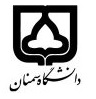 (کاربرگ طرح درس)            تاریخ بهروز رسانی: 23/6/99دانشکده     .....هنر.......................                                                       نیمسال دوم سال تحصیلی99-1400.بودجهبندی درسمقطع: کارشناسی□  کارشناسی ارشد*  دکتری□مقطع: کارشناسی□  کارشناسی ارشد*  دکتری□مقطع: کارشناسی□  کارشناسی ارشد*  دکتری□تعداد واحد: نظری... عملی...تعداد واحد: نظری... عملی...فارسی: نقد هنری فارسی: نقد هنری نام درسپیشنیازها و همنیازها:پیشنیازها و همنیازها:پیشنیازها و همنیازها:پیشنیازها و همنیازها:پیشنیازها و همنیازها: Art criticismلاتین:    Art criticismلاتین:   نام درسشماره تلفن اتاق: 02331535377شماره تلفن اتاق: 02331535377شماره تلفن اتاق: 02331535377شماره تلفن اتاق: 02331535377مدرس/مدرسین: فریده آفرینمدرس/مدرسین: فریده آفرینمدرس/مدرسین: فریده آفرینمدرس/مدرسین: فریده آفرینمنزلگاه اینترنتی:منزلگاه اینترنتی:منزلگاه اینترنتی:منزلگاه اینترنتی:پست الکترونیکی:  farideh.afarin@gmail.comپست الکترونیکی:  farideh.afarin@gmail.comپست الکترونیکی:  farideh.afarin@gmail.comپست الکترونیکی:  farideh.afarin@gmail.comبرنامه تدریس در هفته و شماره کلاس:برنامه تدریس در هفته و شماره کلاس:برنامه تدریس در هفته و شماره کلاس:برنامه تدریس در هفته و شماره کلاس:برنامه تدریس در هفته و شماره کلاس:برنامه تدریس در هفته و شماره کلاس:برنامه تدریس در هفته و شماره کلاس:برنامه تدریس در هفته و شماره کلاس:اهداف درس:اهداف درس:اهداف درس:اهداف درس:اهداف درس:اهداف درس:اهداف درس:اهداف درس:امکانات آموزشی مورد نیاز:امکانات آموزشی مورد نیاز:امکانات آموزشی مورد نیاز:امکانات آموزشی مورد نیاز:امکانات آموزشی مورد نیاز:امکانات آموزشی مورد نیاز:امکانات آموزشی مورد نیاز:امکانات آموزشی مورد نیاز:امتحان پایانترمامتحان میانترمارزشیابی مستمر(کوئیز و غيره)ارزشیابی مستمر(کوئیز و غيره)فعالیتهای کلاسی و آموزشیفعالیتهای کلاسی و آموزشینحوه ارزشیابینحوه ارزشیابی2030303020 20 درصد نمرهدرصد نمره	* معرفی تعدادی از منابع : آیت اللهی، حبیب الله (1379)، شیوه های مختلف نقد هنر، تهران، سوره مهر. احمدی بابک (1292) ساختار و تأویل متن، تهران، مرکز.ایگلتون، تری (۱۳۸۰). پیش درآمدی بر نظریه ادبی، ترجمه عباس مخبر. ویرایش ۲، تهران: نشر مرکز.بارت، رولان،  (1392 )، نقد و حقیقت، ترجمه شیرین دخت دقیقیان، تهران، مرکز. بازرگانی ، بهمن (1391)، نقد پلورالیستی، تهران، نشر کتاب امه. برتِنز، ویلیام یوهانس، (۱۳۸۲).نظریه ادبی، ترجمه فرزان سجودی. تهران: موسسه انتشاراتی آهنگ دیگر.برِت ، تری، (1392)، نقد هنر، شناخت هنر معاصر، کامران غبرایی، نیکا. برت، تری،  (1381)،نقد عکس، مترجم :  اسماعیل عباسی، کاوه میرعباسی تادیه، ژان ایو ، نقد ادبی در قرن بیستم، مهشید نونهالی، مرکز. جنسن، چارلز (1394)، تجزیه تحلیل آثار هنرهای تجسمی، ترجمه بتی آواکیان تهران: سمت. Bressler , Charles E, (2007), Literary Criticism : An Introduction to Theory and Practice, New Jersy, Pearson Prentice Hall Emerling, jae, (2005) , Theory for Art History, New York, Routledge ,Teylor &Francis Group.Smallwood,phillip, (1996), “Problems In The Definition of Criticism”, British Journal of aesthetics, Vol.36, No. 3, Downloaded from http://bjaesthetics.oxfordjournals.org/ at New York University on May 31, 2015	* معرفی تعدادی از منابع : آیت اللهی، حبیب الله (1379)، شیوه های مختلف نقد هنر، تهران، سوره مهر. احمدی بابک (1292) ساختار و تأویل متن، تهران، مرکز.ایگلتون، تری (۱۳۸۰). پیش درآمدی بر نظریه ادبی، ترجمه عباس مخبر. ویرایش ۲، تهران: نشر مرکز.بارت، رولان،  (1392 )، نقد و حقیقت، ترجمه شیرین دخت دقیقیان، تهران، مرکز. بازرگانی ، بهمن (1391)، نقد پلورالیستی، تهران، نشر کتاب امه. برتِنز، ویلیام یوهانس، (۱۳۸۲).نظریه ادبی، ترجمه فرزان سجودی. تهران: موسسه انتشاراتی آهنگ دیگر.برِت ، تری، (1392)، نقد هنر، شناخت هنر معاصر، کامران غبرایی، نیکا. برت، تری،  (1381)،نقد عکس، مترجم :  اسماعیل عباسی، کاوه میرعباسی تادیه، ژان ایو ، نقد ادبی در قرن بیستم، مهشید نونهالی، مرکز. جنسن، چارلز (1394)، تجزیه تحلیل آثار هنرهای تجسمی، ترجمه بتی آواکیان تهران: سمت. Bressler , Charles E, (2007), Literary Criticism : An Introduction to Theory and Practice, New Jersy, Pearson Prentice Hall Emerling, jae, (2005) , Theory for Art History, New York, Routledge ,Teylor &Francis Group.Smallwood,phillip, (1996), “Problems In The Definition of Criticism”, British Journal of aesthetics, Vol.36, No. 3, Downloaded from http://bjaesthetics.oxfordjournals.org/ at New York University on May 31, 2015	* معرفی تعدادی از منابع : آیت اللهی، حبیب الله (1379)، شیوه های مختلف نقد هنر، تهران، سوره مهر. احمدی بابک (1292) ساختار و تأویل متن، تهران، مرکز.ایگلتون، تری (۱۳۸۰). پیش درآمدی بر نظریه ادبی، ترجمه عباس مخبر. ویرایش ۲، تهران: نشر مرکز.بارت، رولان،  (1392 )، نقد و حقیقت، ترجمه شیرین دخت دقیقیان، تهران، مرکز. بازرگانی ، بهمن (1391)، نقد پلورالیستی، تهران، نشر کتاب امه. برتِنز، ویلیام یوهانس، (۱۳۸۲).نظریه ادبی، ترجمه فرزان سجودی. تهران: موسسه انتشاراتی آهنگ دیگر.برِت ، تری، (1392)، نقد هنر، شناخت هنر معاصر، کامران غبرایی، نیکا. برت، تری،  (1381)،نقد عکس، مترجم :  اسماعیل عباسی، کاوه میرعباسی تادیه، ژان ایو ، نقد ادبی در قرن بیستم، مهشید نونهالی، مرکز. جنسن، چارلز (1394)، تجزیه تحلیل آثار هنرهای تجسمی، ترجمه بتی آواکیان تهران: سمت. Bressler , Charles E, (2007), Literary Criticism : An Introduction to Theory and Practice, New Jersy, Pearson Prentice Hall Emerling, jae, (2005) , Theory for Art History, New York, Routledge ,Teylor &Francis Group.Smallwood,phillip, (1996), “Problems In The Definition of Criticism”, British Journal of aesthetics, Vol.36, No. 3, Downloaded from http://bjaesthetics.oxfordjournals.org/ at New York University on May 31, 2015	* معرفی تعدادی از منابع : آیت اللهی، حبیب الله (1379)، شیوه های مختلف نقد هنر، تهران، سوره مهر. احمدی بابک (1292) ساختار و تأویل متن، تهران، مرکز.ایگلتون، تری (۱۳۸۰). پیش درآمدی بر نظریه ادبی، ترجمه عباس مخبر. ویرایش ۲، تهران: نشر مرکز.بارت، رولان،  (1392 )، نقد و حقیقت، ترجمه شیرین دخت دقیقیان، تهران، مرکز. بازرگانی ، بهمن (1391)، نقد پلورالیستی، تهران، نشر کتاب امه. برتِنز، ویلیام یوهانس، (۱۳۸۲).نظریه ادبی، ترجمه فرزان سجودی. تهران: موسسه انتشاراتی آهنگ دیگر.برِت ، تری، (1392)، نقد هنر، شناخت هنر معاصر، کامران غبرایی، نیکا. برت، تری،  (1381)،نقد عکس، مترجم :  اسماعیل عباسی، کاوه میرعباسی تادیه، ژان ایو ، نقد ادبی در قرن بیستم، مهشید نونهالی، مرکز. جنسن، چارلز (1394)، تجزیه تحلیل آثار هنرهای تجسمی، ترجمه بتی آواکیان تهران: سمت. Bressler , Charles E, (2007), Literary Criticism : An Introduction to Theory and Practice, New Jersy, Pearson Prentice Hall Emerling, jae, (2005) , Theory for Art History, New York, Routledge ,Teylor &Francis Group.Smallwood,phillip, (1996), “Problems In The Definition of Criticism”, British Journal of aesthetics, Vol.36, No. 3, Downloaded from http://bjaesthetics.oxfordjournals.org/ at New York University on May 31, 2015	* معرفی تعدادی از منابع : آیت اللهی، حبیب الله (1379)، شیوه های مختلف نقد هنر، تهران، سوره مهر. احمدی بابک (1292) ساختار و تأویل متن، تهران، مرکز.ایگلتون، تری (۱۳۸۰). پیش درآمدی بر نظریه ادبی، ترجمه عباس مخبر. ویرایش ۲، تهران: نشر مرکز.بارت، رولان،  (1392 )، نقد و حقیقت، ترجمه شیرین دخت دقیقیان، تهران، مرکز. بازرگانی ، بهمن (1391)، نقد پلورالیستی، تهران، نشر کتاب امه. برتِنز، ویلیام یوهانس، (۱۳۸۲).نظریه ادبی، ترجمه فرزان سجودی. تهران: موسسه انتشاراتی آهنگ دیگر.برِت ، تری، (1392)، نقد هنر، شناخت هنر معاصر، کامران غبرایی، نیکا. برت، تری،  (1381)،نقد عکس، مترجم :  اسماعیل عباسی، کاوه میرعباسی تادیه، ژان ایو ، نقد ادبی در قرن بیستم، مهشید نونهالی، مرکز. جنسن، چارلز (1394)، تجزیه تحلیل آثار هنرهای تجسمی، ترجمه بتی آواکیان تهران: سمت. Bressler , Charles E, (2007), Literary Criticism : An Introduction to Theory and Practice, New Jersy, Pearson Prentice Hall Emerling, jae, (2005) , Theory for Art History, New York, Routledge ,Teylor &Francis Group.Smallwood,phillip, (1996), “Problems In The Definition of Criticism”, British Journal of aesthetics, Vol.36, No. 3, Downloaded from http://bjaesthetics.oxfordjournals.org/ at New York University on May 31, 2015	* معرفی تعدادی از منابع : آیت اللهی، حبیب الله (1379)، شیوه های مختلف نقد هنر، تهران، سوره مهر. احمدی بابک (1292) ساختار و تأویل متن، تهران، مرکز.ایگلتون، تری (۱۳۸۰). پیش درآمدی بر نظریه ادبی، ترجمه عباس مخبر. ویرایش ۲، تهران: نشر مرکز.بارت، رولان،  (1392 )، نقد و حقیقت، ترجمه شیرین دخت دقیقیان، تهران، مرکز. بازرگانی ، بهمن (1391)، نقد پلورالیستی، تهران، نشر کتاب امه. برتِنز، ویلیام یوهانس، (۱۳۸۲).نظریه ادبی، ترجمه فرزان سجودی. تهران: موسسه انتشاراتی آهنگ دیگر.برِت ، تری، (1392)، نقد هنر، شناخت هنر معاصر، کامران غبرایی، نیکا. برت، تری،  (1381)،نقد عکس، مترجم :  اسماعیل عباسی، کاوه میرعباسی تادیه، ژان ایو ، نقد ادبی در قرن بیستم، مهشید نونهالی، مرکز. جنسن، چارلز (1394)، تجزیه تحلیل آثار هنرهای تجسمی، ترجمه بتی آواکیان تهران: سمت. Bressler , Charles E, (2007), Literary Criticism : An Introduction to Theory and Practice, New Jersy, Pearson Prentice Hall Emerling, jae, (2005) , Theory for Art History, New York, Routledge ,Teylor &Francis Group.Smallwood,phillip, (1996), “Problems In The Definition of Criticism”, British Journal of aesthetics, Vol.36, No. 3, Downloaded from http://bjaesthetics.oxfordjournals.org/ at New York University on May 31, 2015منابع و مآخذ درسمنابع و مآخذ درستوضیحاتمبحثشماره هفته آموزشیمعرفی منابع مناسب مطابق بحث هر جلسه  صورت می‌گیرد.معرفی محورهای اساسی نقد هنری1تعاریف نقد از جنبه های مختلف2منتقد کیست؟3معیارهای یک نقد خوب4تعاریف نقد هنری5تفاوت منتقد و کارشناس هنری6سیر تاریخی منتقدان هنری7 منتقدان اثر گذار هنر مدرن8مکاتب معروف هنری 9شناخت انواع آثار هنری10تشریح فرآیند آفرینش اثر هنری و تحلیل آن11نقد عملي: تعریف روش‌ها و رویکردها نقد هنری ‌12نقد عملی: تعریف روش‌ها و رویکردها نقد هنری13نقد عملی : رویارویی با آثار هنری با نگاه به روشها و رویکردها14نقد عملی: لوازم و ابزار رویارویی با آثار هنری با نگاه به روشها و رویکردها15جمع بندی : رابطه نقد و انتقاد 16